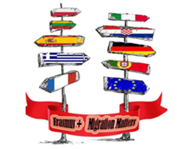 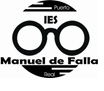 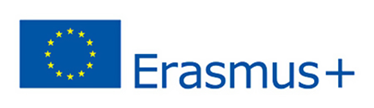 MIGRATION MATTERSIES MANUEL DE FALLA (PUERTO REAL)MAY 6 – 10PROGRAMMEDATEACTIVITY05/05/2019SundayPartners arrives at different times.06/05/2019Monday8.00 Students attend their hosts classes9.00 Welcome at the school by the headmaster Pedro Solla.9.00 Presentation of the school and the countries.10.00 Ice breaking activity in international groups. (students)10.30 Visit to the school. (teachers)11.00 Breakfast.11.45 Tour around Puerto Real. (teachers and students)14.30 Lunch in Puerto Real (teachers)16:00 Teachers Workshop – Evaluation of previous meetings questionnaires. Reflexion about practices and methods.07/05/2019Tuesday8.00 Students attend their hosts classes9.00 Students work-shop “Cádiz the door of Europe”Panels, Video, Collage, Pictures, Statistic, …9.00 Teacher meetingReview of the program. SuggestionsProject’s Twinspace evaluation10.00 Breakfast11.00 Gymkhana in Cádiz (teachers and students)14.30 Lunch in Cádiz (teachers)16:00 Teachers Workshop – Discussion about weak and strong aspects of the project. Highlights and best practices.20:30 Dinner (teachers)08/05/2019Wednesday8.00 Students work-shop “Cádiz the door of Europe”Panels, Video, Collage, Pictures, Statistic, …9.00 Visit to Seville. (teachers and students)Guided visit to the Alcazar Palace and main attractions of Seville. 09/05/2019Thursday8.00 Tarifa (teachers and students)Activities in Tarifa with NGO´s related with migrations.LunchVisit to Vejer (Pueblo Blanco)10/05/2019Friday8.00 Students work-shop “Cádiz the door of Europe”Panels, Video, Collage, Pictures, Statistic, …9.30 Presentation student ‘works and debate about migrations and fake news (teachers and students)11.15 Evaluation meeting and sport competitions (students).11.15 Final meeting (Teacher)Approach of the general lines to make the final report – Mobility toolSummarize general impressions of what was done during two years.Weak points of the project.Contributions to the final report’s draft.Evaluation.13.00 Visit town hall. (teachers and students)Free time20.00 Party with host families11/05/2019SaturdayDepartures